Publicado en  el 14/02/2014 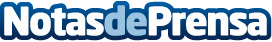 DCS lanza hoy su nuevo single y videoclip "No hay manera de olvidarte" Darlyn Cuevas más conocido como DCS, lanza hoy, 14 de Febrero, día de San Valentín, su nuevo single, No Hay Manera de Olvidarte. Datos de contacto:Sony MusicNota de prensa publicada en: https://www.notasdeprensa.es/dcs-lanza-hoy-su-nuevo-single-y-videoclip-no_1 Categorias: Música http://www.notasdeprensa.es